B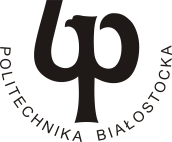 Politechnika BiałostockaProgram Erasmus+WNIOSEK DLA ABSOLWENTÓWPRAKTYKA ERASMUS+ W ROKU AKADEMICKIM 2019/2020    	Znajomość języków obcych:    	Planowana praktyka zagraniczna:           Podpis studenta:…………………………………………………………………..   Data:………………………..Informacja Administratora w związku z przetwarzaniem danych osobowych – zgodnie z art. 13 ust. 1 i 2 Rozporządzenia Parlamentu Europejskiego i Rady (UE) 2016/679 z dnia 27 kwietnia 2016 r. w sprawie ochrony osób fizycznych w związku z przetwarzaniem danych osobowych i w sprawie swobodnego przepływu takich danych oraz uchylenia dyrektywy 95/46/WE (zwanego dalej RODO)Administratorem Pani/Pana danych osobowych jest Politechnika Białostocka,  ul. Wiejska 45A, 15-351 Białystok (zwana dalej Uczelnią), tel.: 85 746 90 00, www.bip.pb.edu.pl, e-mail: rektorat@pb.edu.pl;Administrator, zgodnie z art. 37 ust. 1 lit. a) RODO, powołał Inspektora Ochrony Danych, z którym może się Pani/Pan kontaktować za pomocą poczty elektronicznej pod adresem: iod@pb.edu.pl.Pani/Pana dane osobowe przetwarzane będą w celu:przeprowadzenia postępowania rekrutacyjnego na wyjazd w ramach programu Erasmus +,nominowania Pani/Pana do udziału w programie Erasmus+,umożliwienia skorzystania z programu Erasmus + – na podstawie art. 6 ust 1 lit. e) i art. 9 ust. 2 lit. g) RODO;Pani/Pana dane osobowe możemy udostępniać instytucji zagranicznej, do której został/a Pan/Pani zakwalifikowany/a, a także innym podmiotom, którym dane będą musiały być udostępnione na podstawie przepisów prawa.Pani/Pana dane osobowe będą przechowywane w okresach niezbędnych do realizacji wyżej określonych celów oraz przez okres wynikający z przepisów prawa dotyczący archiwizacji. Przysługuje Pani/Panu prawo dostępu do treści swoich danych oraz z zastrzeżeniem przepisów prawa przysługuje Pani/Panu prawo do:sprostowania danych;usunięcia danych;ograniczenia przetwarzania danych;przenoszenia danych;wniesienia sprzeciwu wobec przetwarzania danych osobowych;Realizacja wyżej wymienionych praw odbywa się poprzez złożenie pisemnego podania do Uczelni. Przysługuje Panu/Pani prawo do wniesienia skargi do organu nadzorczego – Prezesa Urzędu Ochrony Danych Osobowych, gdy uzna Pani/Pan, że przetwarzanie danych osobowych narusza powszechnie obowiązujące przepisy w tym zakresie.Podanie danych osobowych jest warunkiem umownym ale jest niezbędne do przeprowadzenia rekrutacji i jest warunkiem skorzystania z programu Erasmus + i jest Pan/Pani zobowiązany/a do ich podania. Konsekwencją niepodania danych będzie brak możliwości rekrutacji do programu.W przypadku, gdy instytucja zagraniczna do której został/a Pani/Pana zakwalifikowany/a mieści się poza terenem EOG, Uczelnia przekazuje Pana/Pani dane osobowe do siedziby instytucji zagranicznej.Uczelnia nie przetwarza podanych danych osobowych w sposób opierający się na zautomatyzowanym przetwarzaniu, w tym profilowaniu.Imię i nazwisko ………………………………………………………………………………………………………………………………………….Data urodzenia …………………………  Nr indeksu………..Adres do korespondencji ……………………………………………………………………………………………………..…………………..Numer telefonu ……………………………… Adres e-mail ………………………………………. Zgadzam się na udostępnianie adresu e-mail oraz nr tel. innym studentom Erasmus+ z PB (TAK/NIE) .……Wydział …………………Kierunek/Specjalność/Dyscyplina……………………………….. Stopień studiów (1,2,3) …….…Przewidywany termin ukończenia studiów (złożenia egzaminu dyplomowego) ……..………Obecny rok studiów/sem. (np. 1/2)..…. / …… Czy brałem/am wcześniej udział w programie Erasmus? (TAK-studia, TAK-praktyka/NIE) ………Jeżeli tak, to kiedy? (semestr, rok akademicki, stopień st.)…………………Długość pobytu w miesiącach: ………Uczelnia wysyłająca: ……………………………………………………………………….………………………………………………………….Czy w roku akademickim  2018/19 pobierałeś/łaś stypendium socjalne w PB? (TAK/NIE) ……………………..                             poziom:                    początkujący      średniozaawansowany       zaawansowany………………………… …………………………Kraj: …………………… Instytucja przyjmująca……………………………………………..……...................................................Data rozpoczęcia i zakończenia praktyki (dd/mm/rrrr)  ………………………………………………..…………………….………Oświadczam, że zapoznałem/am się z Zasadami realizacji programu Erasmus+ opublikowanymi na stronie http:// pb.edu.pl/ bwm oraz spełniam kryteria w nich zawarte.        Kwalifikuję studenta na praktykę w …………………………………………………………………………………………………….       Wpisuję studenta na listę rezerwową do ……………………………………………………………………………………..……..       Nie kwalifikuję studenta na praktykę zagraniczną w ramach programu Erasmus+Data: ……………….   Podpis koordynatora wydziałowego: ……………………………………………………………………………